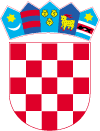          REPUBLIKA HRVATSKA        VARAŽDINSKA ŽUPANIJAJAVNA USTANOVA ZA REGIONALNI  RAZVOJ VARAŽDINSKE ŽUPANIJEVaraždin, 29. ožujka 2023.Sažetak Z A P I S N I K As 8. sjednice Upravnog vijeća Javne ustanove za regionalni razvoj Varaždinske županije održane u utorak, 28. ožujka 2023.Prisutni na sjednici: Karmen Emeršić, predsjednica Upravnog vijećaZlatko Zuber, član Upravnog vijećaMirjana Jambriško, članica Upravnog vijećaIvana Klinec Tkalec, članica Upravnog vijeća Miroslav Tomiek, član Upravnog vijećaMladen Jakopović, ravnatelj Javne ustanoveKrunoslav Blaži. zamjenik ravnatelja Javne ustanoveVesnica Matoković, zapisničarDNEVNI REDVerifikacija zapisnika s 7. sjednice Upravnog vijeća;Donošenje Odluke o usvajanju Godišnjeg izvještaja o izvršenju Financijskog plana Javne ustanove za regionalni razvoj Varaždinske županije za 2022. godinu;Razno.Sjednicu Upravnog vijeća otvorila je predsjednica, gđa. Karmen Emeršić. Dnevni red 8. sjednice Upravnog vijeća je jednoglasno usvojen.Pristupilo se raspravi po točkama dnevnog reda.TOČKA DEVNOG REDAČlanovi Upravnog vijeća su, bez rasprave, jednoglasno usvojili Zapisnik s 7. sjednice Upravnog vijeća Javne ustanove.TOČKA DNEVNOG REDAPredsjednica Upravnog vijeća otvara 2. točku dnevnog reda i daje riječ ravnatelju. Ravnatelj pojašnjava  kako Godišnji izvještaj o izvršenju iskazuje ostvarenje prihoda i primitaka, odnosno rashoda i izdataka unutar jedne godine odnosno u ovom slučaju 2022. Pojasnio je sve iskazane iznose po klasifikacijama, pozicijama te izvorima.Članovi Upravnog vijeća su, bez rasprave, jednoglasno usvojili Godišnji izvještaj o izvršenju Financijskog plana Javne ustanove za regionalni razvoj Varaždinske županije za 2022. godinu.TOČKA DNEVNOG REDAPredsjednica Upravnog vijeća otvara 3. točku dnevnog reda. Pod točkom Razno nije bilo pitanja.Sjednica Upravnog vijeća završila je u 16:25							PREDSJEDNICA UPRAVNOG VIJEĆA									Karmen EmeršićZapisnik sastavila: Vesnica Matoković	